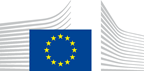 VACANCY NOTICESECONDED NATIONAL EXPERT TO THE EUROPEAN COMMISSIONNature of the tasksWe are looking for a case handler in unit COMP-E-3. The unit is responsible for the assessment of State aid granted by Member States for the rescue and restructuring of companies in difficulties. In addition, it is in charge of the assessment of other forms of aid granted to the manufacturing sector in general, as well as of State aid to ports.State aid case handlers have an interesting and rewarding job. The person will mainly deal with the economic and legal assessment of individual aid cases, including major corporate restructurings. The work is generally organised in case teams. Case handlers are responsible for the treatment of cases from their start until a final Commission decision and its publication, and possibly its monitoring. The unit offers a good working atmosphere within a young and dynamic team of 20 people. Flexitime is applied.Main qualificationsEligibility criteriaThe following eligibility criteria must be fulfilled by the candidate in order to be seconded to the Commission. Consequently, the candidate who does not fulfil all of these criteria will be automatically eliminated from the selection process.Professional experience: at least three years of professional experience in administrative, legal, scientific, technical, advisory or supervisory functions which are equivalent to those of function group AD;1 These mentions are given on an indicative basis only (Art.4 of the SNE Decision).Seniority: candidates must have at least one year seniority with their employer, that means having worked for an eligible employer as described in Art. 1 of the SNE decision on a permanent or contract basis for at least one year before the secondment;Linguistic skills: thorough knowledge of one of the EU languages and a satisfactory knowledge of another EU language to the extent necessary for the performance of the duties. SNE from a third country must produce evidence of a thorough knowledge of one EU language necessary for the performance of his duties.Selection criteriaDiplomauniversity degree orprofessional training or professional experience of an equivalent levelin the field(s) :We are looking for a candidate with a sound background and professional experience in corporate finance, business administration, economics or law. Background or experience as financial analyst is desired but other backgrounds may also be considered if supported by a good knowledge of State aid control and competition policy in general. The candidate should be a person with good analytical and drafting skills and ability to communicate with public authorities, economic and legal circles concerned and other Community services. She/he should be capable of working independently as well as within a team. Colleagues in the state aid field must be ready to work under tight deadlines and to resist outside pressure.Professional experienceAt least three years' experience in administrative, legal, scientific, technical, advisory or supervisory functions which can be regarded as equivalent to those of function groups ADAt least one year with your employer, that is having worked for an eligible employer (as described in Art. 1 of the SNE decision) on a permanent or contract basis for at least 12 months before the secondment;Language(s) necessary for the performance of dutiesThe main working language of the unit is English. Therefore, excellent written and spoken English is necessary. Good working knowledge of other EU languages would be an asset.Submission of applications and selection procedureCandidates should send their application according to the Europass CV format (http://europass.cedefop.europa.eu/en/documents/curriculum-vitae) in English, French or German only to the Permanent Representation / Diplomatic Mission to the EU of their country, which will forward it to the competent services of the Commission within the deadline fixed by the latter. The CV must mention the date of birth and the nationality of the candidate. Not respecting this procedure or deadlines will automatically invalidate the application.Candidates are asked not to add any other documents (such as copy of passport, copy of degrees or certificate of professional experience, etc.). If necessary, these will be requested at a later stage.Candidates will be informed of the follow-up of their application by the unit concerned.Conditions of the secondmentThe secondment will be governed by the Commission Decision C(2008)6866 of 12/11/2008 laying down rules on the secondment to the Commission of national experts and national experts in professional training (SNE Decision). This decision is available on http://ec.europa.eu/civil_service/job/sne/index_en.htm.The SNE will remain employed and remunerated by his/her employer during the secondment. He/she will equally remain covered by the national social security system.Unless for cost-free SNE, allowances may be granted by the Commission to SNE fulfilling the conditions provided for in Art. 17 of the SNE decision.During the secondment, SNE are subject to confidentiality, loyalty and absence of conflict of interest obligations, as provided for in Art. 6 and 7 of the SNE Decision.If any document is inexact, incomplete or missing, the application may be cancelled.Staff posted in a European Union Delegation are required to have a security clearance (up to SECRET UE/EU SECRET level according to Commission Decision (EU, Euratom) 2015/444 of 13 March 2015, OJ L 72, 17.03.2015, p. 53).The selected candidate has the obligation to launch the vetting procedure before getting the secondment confirmation.Processing of personal dataThe selection, secondment and termination of the secondment of a national expert requires the Commission (the competent services of DG HR, DG BUDG, PMO and the DG concerned) to process personal data concerning the person to be seconded, under the responsibility of the Head of Unit of DG HR.DDG.B4. The data processing is subject to the SNE Decision as well as the Regulation (EU) 2018/1725.Data is kept by the competent services for 10 years after the secondment (2 years for not selected or not seconded experts).You have specific rights as a ‘data subject’ under Chapter III (Articles 14-25) of Regulation (EU) 2018/1725, in particular the right to access, rectify or erase your personal data and the right to restrict the processing of your personal data. Where applicable, you also have the right to object to the processing or the right to data portability.You can exercise your rights by contacting the Data Controller, or in case of conflict the Data Protection Officer. If necessary, you can also address the European Data Protection Supervisor. Their contact information is given below.Contact informationThe Data ControllerIf you would like to exercise your rights under Regulation (EU) 2018/1725, or if you have comments, questions or concerns, or if you would like to submit a complaint regarding the collection and use of your personal data, please feel free to contact the Data Controller, HR.DDG.B.4, HR-MAIL- B4@ec.europa.eu.The Data Protection Officer (DPO) of the CommissionYou may contact the Data Protection Officer (DATA-PROTECTION-OFFICER@ec.europa.eu) with regard to issues related to the processing of your personal data under Regulation (EU) 2018/1725.The European Data Protection Supervisor (EDPS)You have the right to have recourse (i.e. you can lodge a complaint) to the European Data Protection Supervisor (edps@edps.europa.eu) if you consider that your rights under Regulation (EU) 2018/1725 have been infringed as a result of the processing of your personal data by the Data Controller.To the attention of candidates from third countries: your personal data can be used for necessary checks.Post identification:COMPETITIONCOMPETITION(DG-DIR-UNIT)E - Basic industries, manufacturing and agricultureE - Basic industries, manufacturing and agricultureState Aids - Industrial RestructuringState Aids - Industrial RestructuringCOMP-E-3COMP-E-3Head of Unit:Email address: Telephone:Number of available posts: Suggested taking up duty: Suggested initial duration: Place of secondment:Flavio LAINA flavio.laina@ec.europa.eu+32 2 29696691June 202311 year(s)1 Brussels  Luxemburg  Other: ……………..Flavio LAINA flavio.laina@ec.europa.eu+32 2 29696691June 202311 year(s)1 Brussels  Luxemburg  Other: ……………..	With allowancesCost-freeThis vacancy notice is also open tothe following EFTA countries :Iceland  Liechtenstein  Norway  SwitzerlandEFTA-EEA In-Kind agreement (Iceland, Liechtenstein, Norway)the following third countries:the following intergovernmental organisations:This vacancy notice is also open tothe following EFTA countries :Iceland  Liechtenstein  Norway  SwitzerlandEFTA-EEA In-Kind agreement (Iceland, Liechtenstein, Norway)the following third countries:the following intergovernmental organisations:This vacancy notice is also open tothe following EFTA countries :Iceland  Liechtenstein  Norway  SwitzerlandEFTA-EEA In-Kind agreement (Iceland, Liechtenstein, Norway)the following third countries:the following intergovernmental organisations: